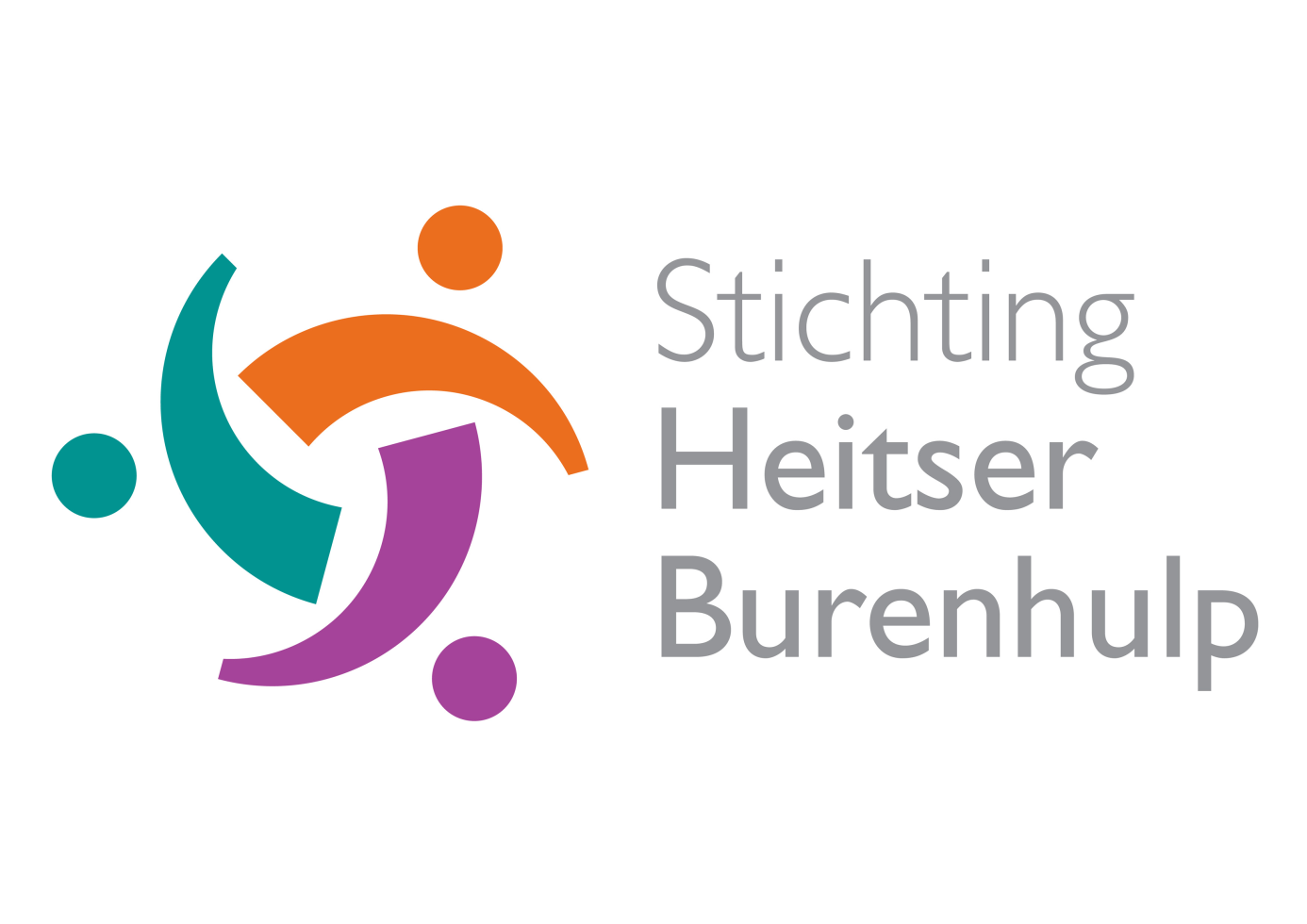 									Heythuysen, 8 februari 2018Uitnodiging bijeenkomst Heitser BurenhulpBeste vrijwilligers en contactpersonen van de Stichting Heitser Burenhulp,Beste vertegenwoordigers van de organisaties vermeld op pagina twee van deze uitnodiging. Het bestuur van de Stichting Heitser Burenhulp kan niet functioneren zonder de inzet van vrijwilligers. Een keer per jaar nodigt het bestuur de vrijwilligers uit voor een bijeenkomst met als doel samen van elkaar te leren. Dit jaar staat deze bijeenkomst in het teken van kennismaken met het werk van diverse organisaties in Heythuysen die actief zijn op het gebied van hulpverlening / ondersteuning. Daarom heeft het bestuur vertegenwoordigers van deze organisaties uitgenodigd. Het thema van deze bijeenkomst is: hulpverlening aan elkaar zichtbaar maken.In Heythuysen wordt  een groot aantal mensen ingezet als hulpverlener, soms als professional, soms als vrijwilliger. Tijdens deze bijeenkomst wordt de gelegenheid geboden om zowel formeel als informeel elkaar te informeren over de wijze waarop hulpverlening functioneert en ingezet wordt.De bijeenkomst wordt gehouden op donderdag  22 maart 2018 om 19.30 uur in De Tump, Kloosterstraat 2, Heythuysen.  De indeling van de bijeenkomst is als volgt:Welkom door Har Boonen, voorzitter van Heitser Burenhulp.Met elkaar in gesprek aan gesprekstafels. De gesprekken vinden plaats onder leiding 	van een tafeldame of tafelheer. Er worden drie gespreksrondes gehouden.PauzePlenaire eindronde.Sluiting om 21.30 uur.Wij verzoeken jullie vriendelijk je voor deze vrijwilligersbijeenkomst vooraf aan te melden in verband met de organisatie van deze avond en wel vóór 8 maart 2018.Aanmelding kan per mail naar jomahellwig@hotmail.com. Hierbij graag uw naam en het aantal personen dat aanwezig zal zijn vermelden.Ook is het mogelijk om onderstaand strookje bij de secretaris in te leveren.Adres: Marody Hellwig, St. Janlaan 28, 6093 GK Heythuysen.--------------------------------------------------------------------------------------------------------------------------------Naam dhr./mw.   ………………………………………………………………………..zal met ……. personen aanwezig zijn op de vrijwilligersbijeenkomst van Heitser Burenhulp. 														1De volgende personen zijn uitgenodigdVrijwilligers Heitser BurenhulpContactpersonen Heitser BurenhulpBestuursleden Heitser BurenhulpWijkagent LeudalVertegenwoordigers Huisartspraktijk HeitseVertegenwoordigers Huisartsenpraktijk HabetsVertegenwoordigers Fysiotherapie van den Schoor - de MaatFysiotherapie G. van BruggenVertegenwoordigers Ergotherapie LeudalVertegenwoordigers WensbusVertegenwoordigers Land van HorneVertegenwoordigers Zorgcentrum Beek en BosVertegenwoordigers HuiskamerprojectVertegenwoordigers Alzheimer-CafeVertegenwoordigers Speravi LeudalVertegenwoordigers ZonnebloemVertegenwoordigers ProteionVertegenwoordigers Centrum Jeugd en gezinVertegenwoordigers Gemeente LeudalVertegenwoordigers Seniorenvereniging HeythuysenVertegenwoordigers Nicolaas parochieVertegenwoordigers Werkgroep RouwverwerkingVertegenwoordigers Eetpunt HeythuysenVertegenwoordigers Eetpunt Lekker & GezelligVertegenwoordigers Tafeltje DekjeVertegenwoordigers Inloop HeitseVertegenwoordigers SyntheseVertegenwoordigers Algemeen Maatschappelijk WerkVertegenwoordigers Zorggroep HeythuysenVertegenwoordigers WoningbouwverenigingenVertegenwoordigers PSW														2